RZĘDZIANOWICE 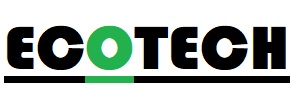 ZMIESZANE20171714,2812,269,237,214,181,15,2913,272422TWORZYWA SZTUCZNE131010752,30282522201715PAPIER131010752,30282522201715SZKŁO131010752,30282522201715BIOODPADY 20171714,2812,269,237,214,181,15,2913,272422WIELKOGABARYTOWE19.09.202319.09.202319.09.202319.09.202319.09.202319.09.202319.09.2023